Oral History Interviews – Ein Leitfaden für Schüler_innen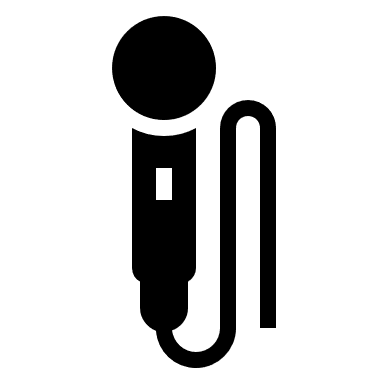 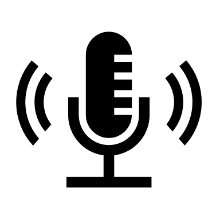 